Publicado en Madrid el 23/06/2017 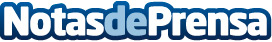 Electrolux regala una Batidora Sport por la compra de la nueva aspiradora ErgoRápido Spring EditionComprar una Spring Limited Edition tiene premio. El fabricante de electrodomésticos quiere premiar a los clientes que adquieran una de las nuevas aspiradoras Spring Edition, de los modelos ZB3230SR o ZB3230SP con el regalo de una Batidora SportDatos de contacto:ElectroluxNota de prensa publicada en: https://www.notasdeprensa.es/electrolux-regala-una-batidora-sport-por-la Categorias: Interiorismo Sociedad Mascotas Premios Electrodomésticos http://www.notasdeprensa.es